Unit 7 Lesson 13: Find Angle MeasurementsWU Notice and Wonder: Corner Pieces (Warm up)Student Task StatementWhat do you notice? What do you wonder?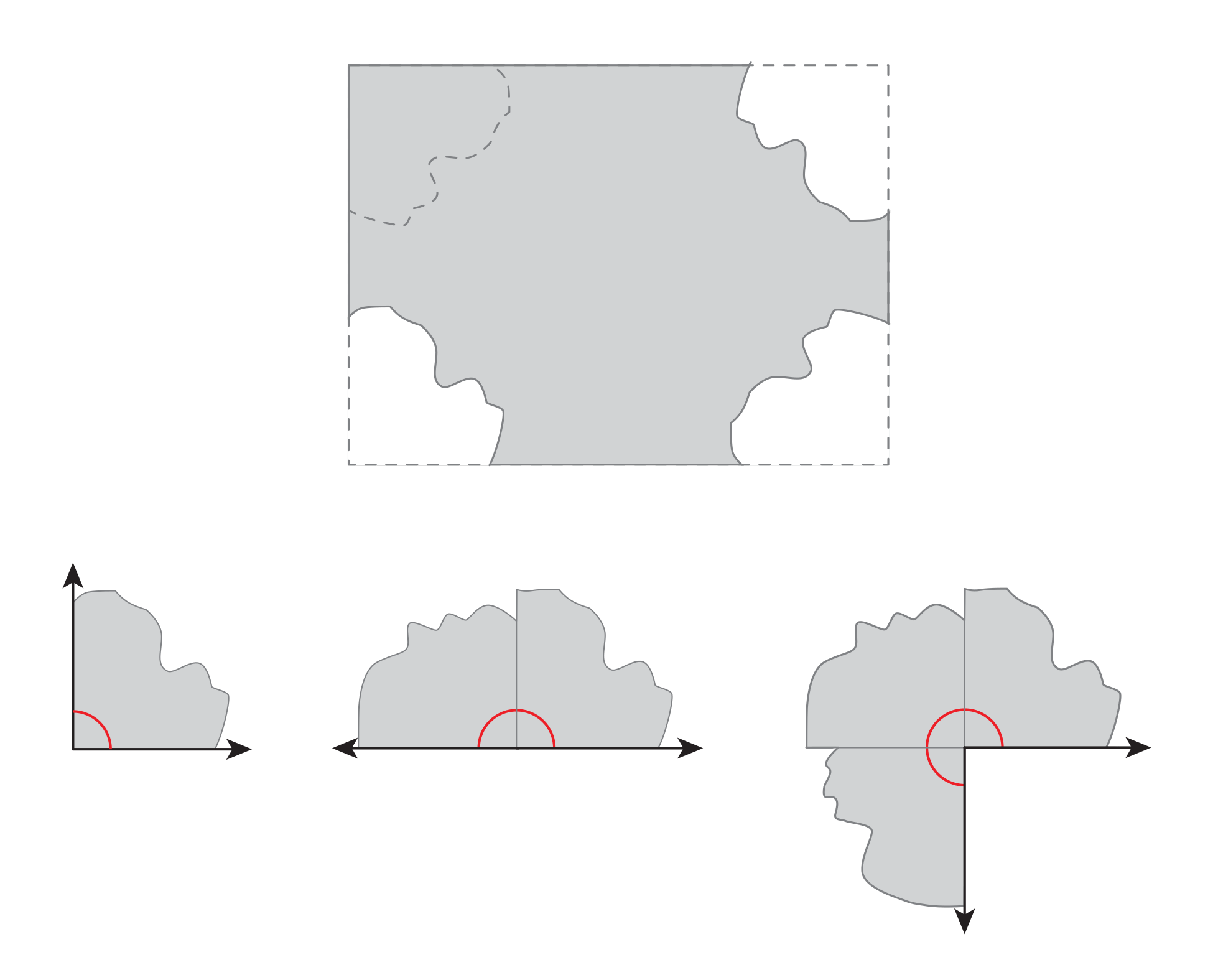 1 How Big Are These Angles?Student Task StatementYour teacher will give you materials that can help you find angle measurements.Use the materials and what you know about a right angle to find the size of angles , , , and . Be prepared to explain or show your reasoning.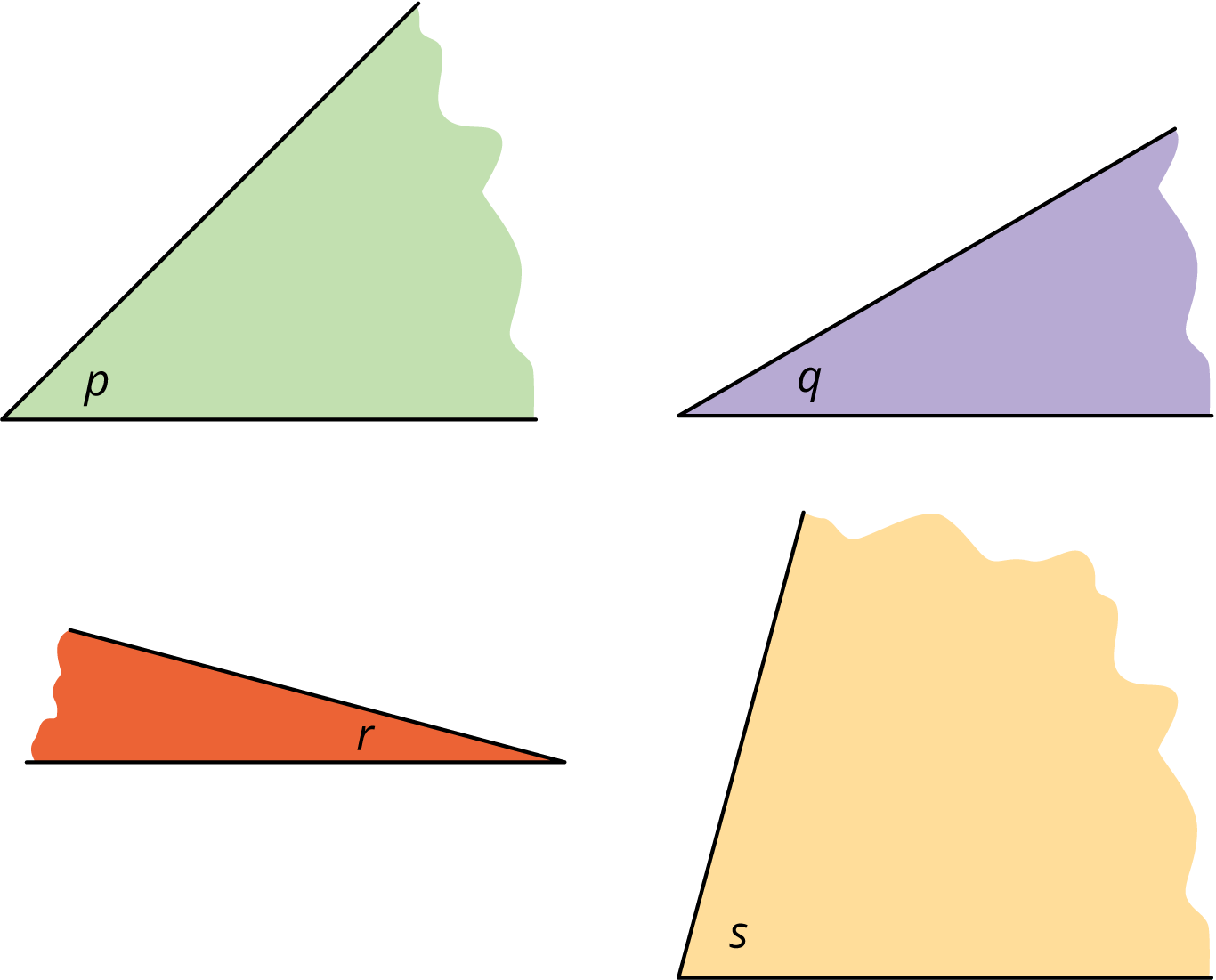 Next, use the measurements of angles , , , and  to find the measurements of the following angles.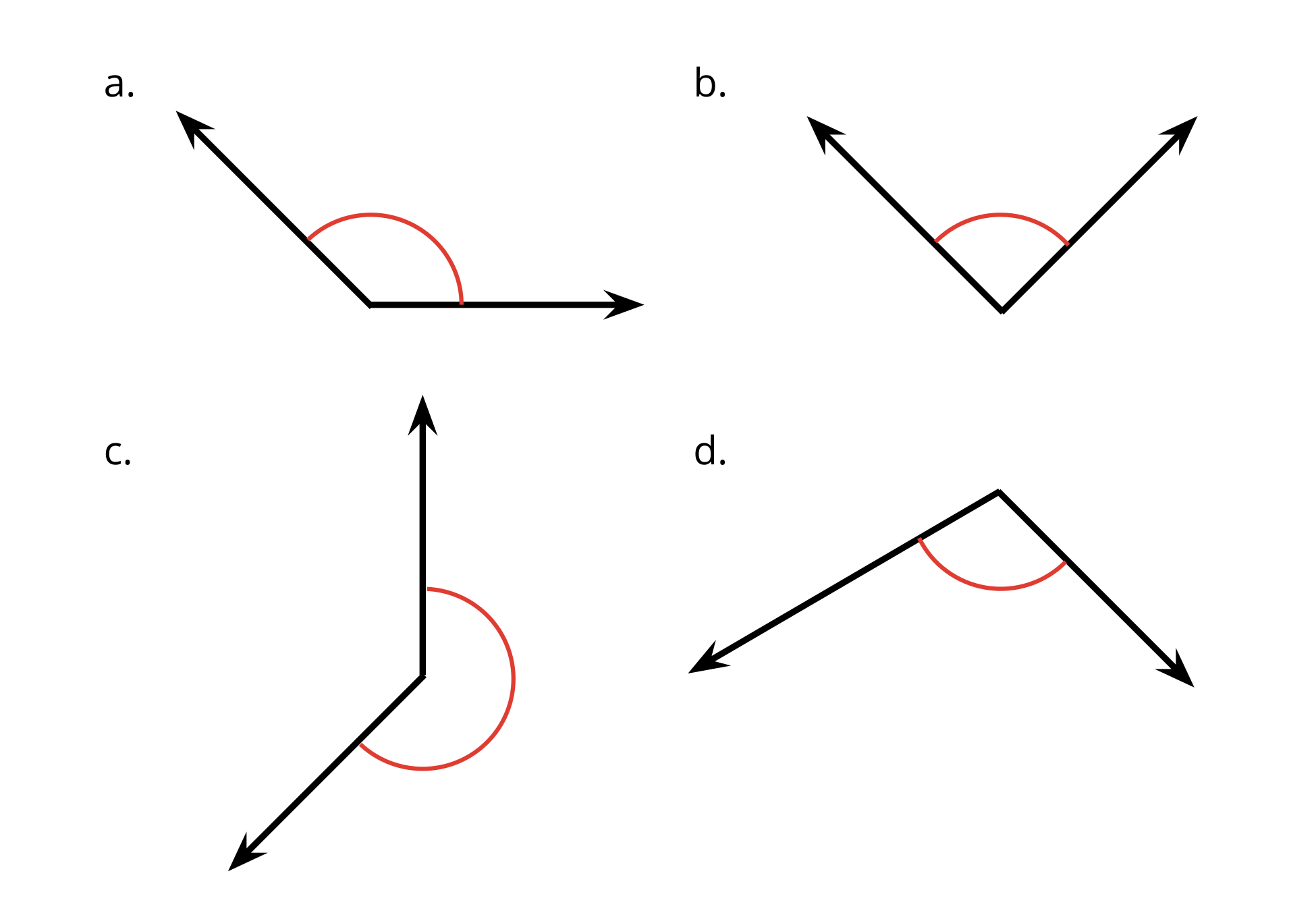 2 Angles in a KiteStudent Task StatementYour teacher will give you a square sheet of paper. Follow the steps to fold the paper into a kite. Fold as precisely as possible.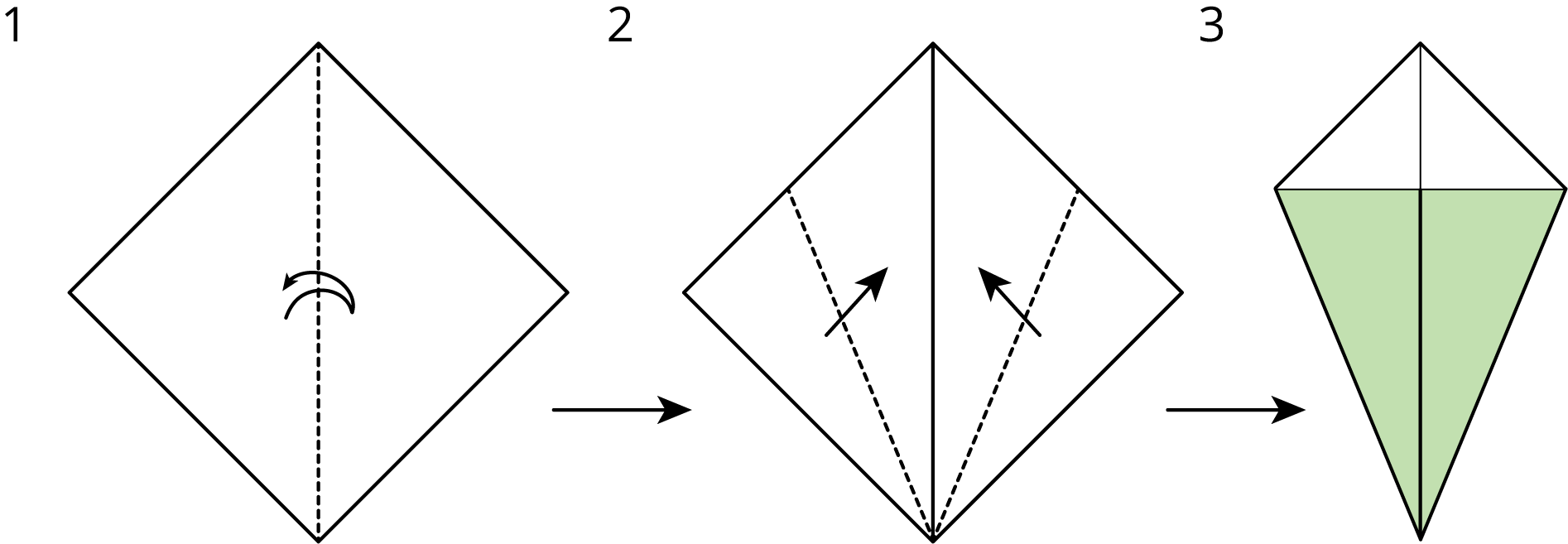 Can you find the measurement of each labeled angle on the kite? If so, show your reasoning. If not, explain why not.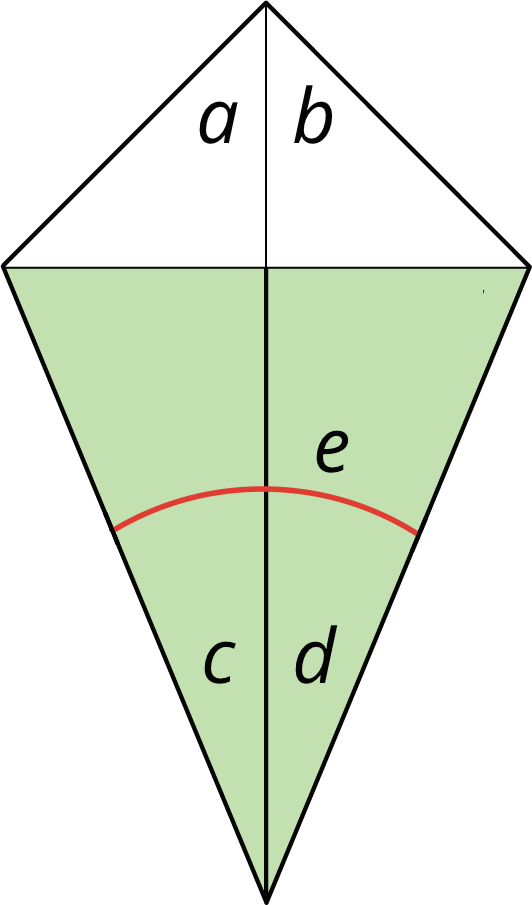 Images for Activity Synthesis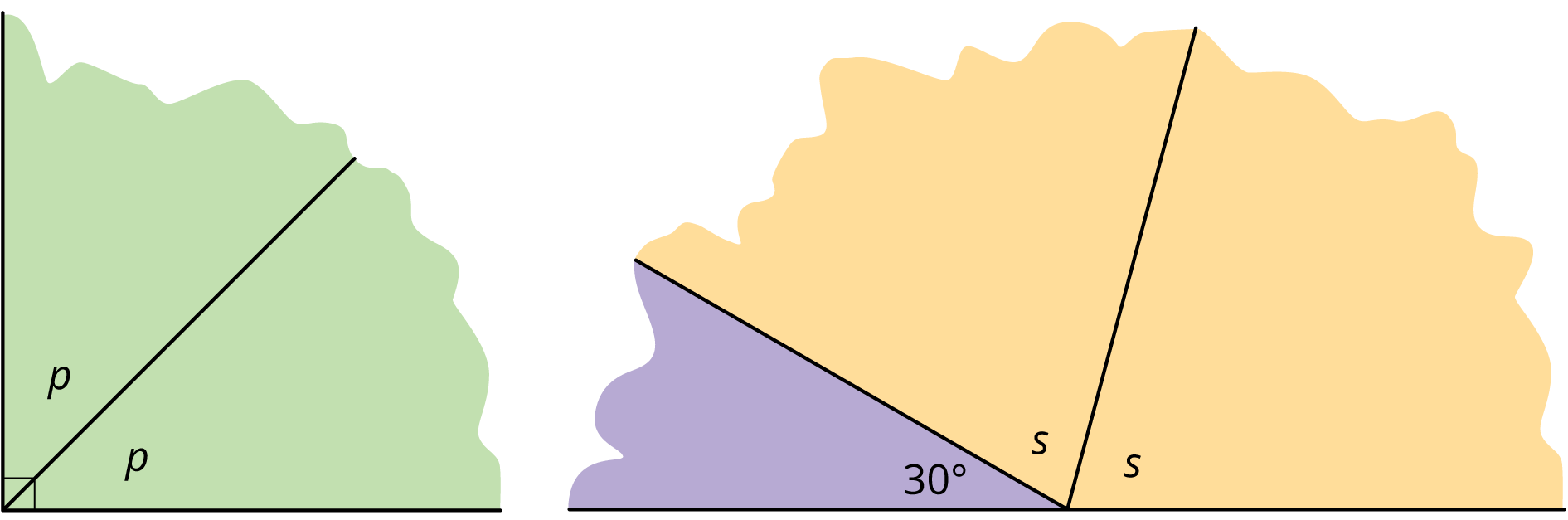 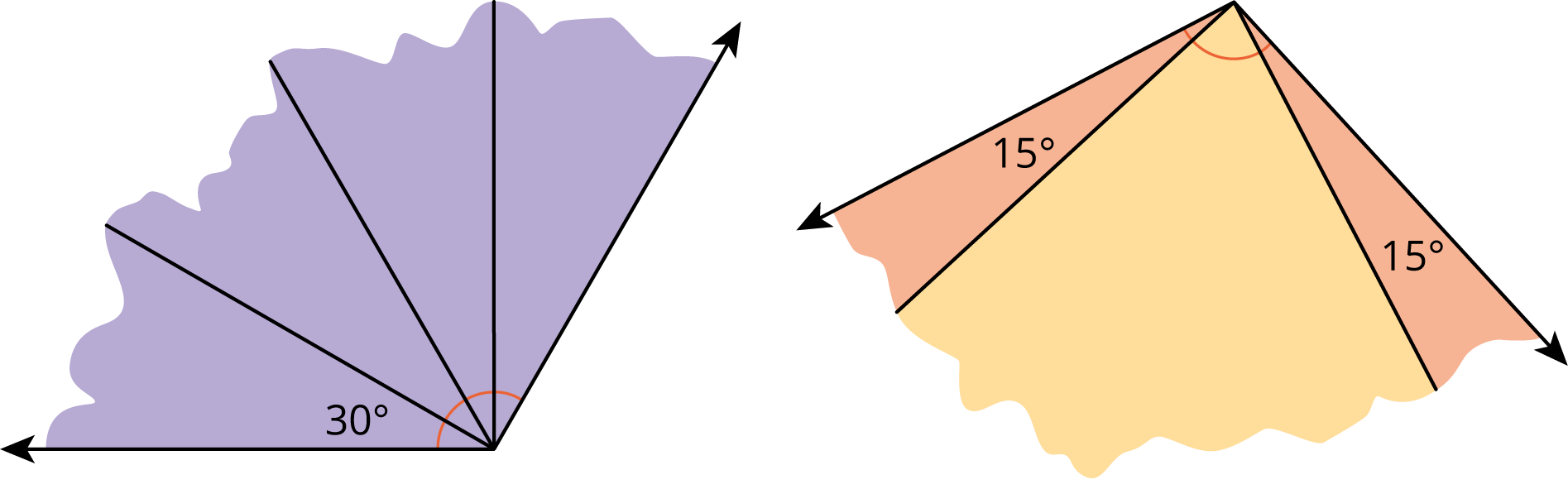 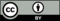 © CC BY 2021 Illustrative Mathematics®